T.C. 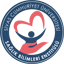 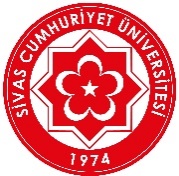 SİVAS CUMHURİYET ÜNİVERSİTESİİç Kontrol Sistemi                                              İş Akış Şeması	Evet	Hayır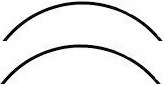 BİRİM:Sağlık Bilimleri EnstitüsüŞEMA NO:SBEPİ/003ŞEMA ADI:Arşiv İş Akış ŞemasıHAZIRLAYANEnstitü SekreteriKONTROL EDENSivas Cumhuriyet Üniversitesi Kalite KoordinatörlüğüONAYLAYANEnstitü Müdürü